Objetivo:  Reconocer que el buen trato entre las personas brota de la bondad del corazón..APRENDAMOS:En nuestro corazón existe mucho amor para entregar a los papás, familiares, amigos, etc. Cuando manifestamos amor por los demás demostramos lo importante que ellos son para nosotros.  Una forma de dar a conocer nuestro amor es a través del buen trato.El buen trato…Ser amable y respetuoso es tratar bien a los demás.  El buen trato es un signo de amor basado en un profundo sentimiento de respeto y valoración hacia la dignidad del otro.  La empatía, la escucha y el diálogo son algunas de sus características.¿Sabes en qué consiste cada una? ..     Pinta los dibujos y utiliza diferentes colores.Actividad N° 2 :   Observa la imagen ,  lee atentamente la frase  y luego responde las siguientes preguntas.Actividad 3:  Responde ¿Qué te pareció el trabajo realizado?  ¿Qué aprendistes?1.- Leer atentamente el texto:  Desde lo que vivo…El amor puede lograr que lo feo se vuelva bello o que nazca una sonrisa donde hay pena.  Un gesto generoso puede provocar mucho bien y alegría en los otros.  ¡Una persona que ama abre las puertas del corazón para ser más feliz y hacer felices a los demás!  Veamos un bonito ejemplo:  Actividad N°1: Pienso y respondo…a) Escribe en los corazones actitudes de amor que  brotaron del corazón de Antonia.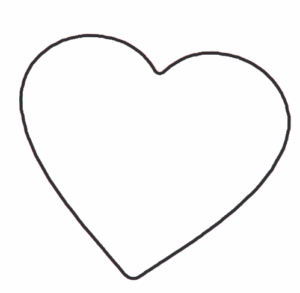 ¿Cómo logró Antonia que su vecina María cambiara?	      c)¿De qué forma la señora María retribuyó a Antonia su gesto de amor y generosidad?_____________________________________________________________________________Pinta la siguiente frase utilizando un patrón de colores :                 EMPATIA         ESCUCHA               DIÁLOGOCapacidad para ponerse en el lugar del otro. 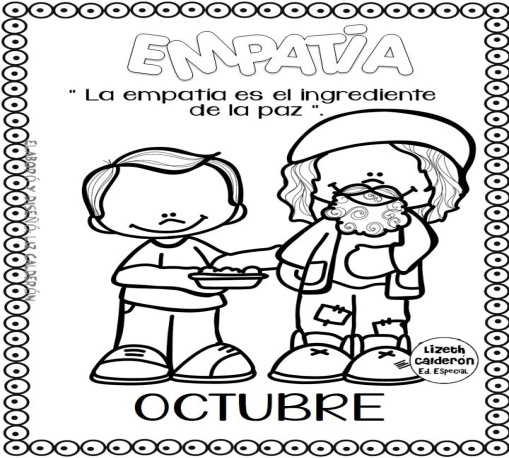 Disposición para estar atento a lo que los demás desean comunicar.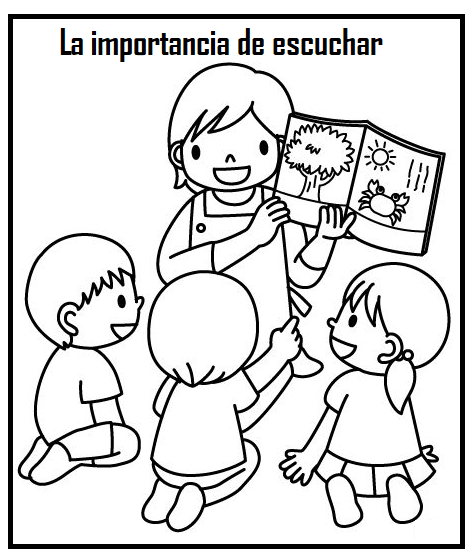 Conversación entre  dos o más personas, que alternativamente manifiestan sus ideas o afectos.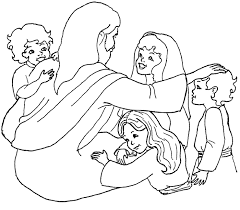 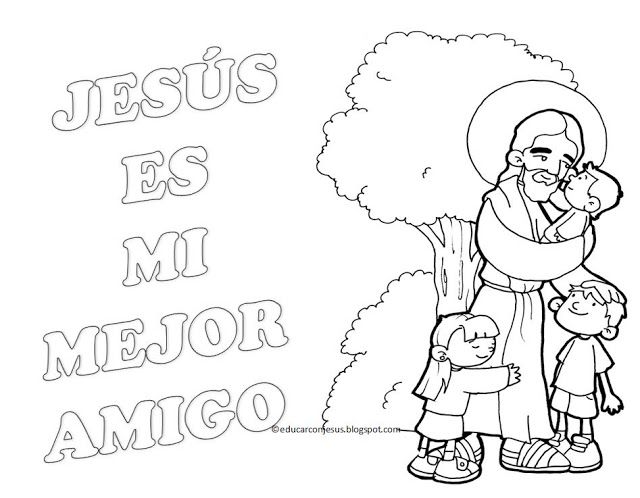 1.- ¿Qué hace Jesús en la imagen________________________________________2.- ¿Cuáles son las características que Jesús tiene en el buen trato con las personas?___________________________________________3.- ¿Cómo debe ser un buen amigo o amiga?